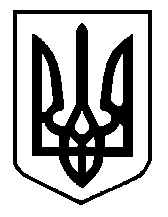 ГАННІВСЬКИЙ ЛІЦЕЙПЕТРІВСЬКОЇ СЕЛИЩНОЇ РАДИ ОЛЕКСАНДРІЙСЬКОГО РАЙОНУКІРОВОГРАДСЬКОЇ ОБЛАСТІ23.10.2023                                                                                                                        № 156с. ГаннівкаПро створення «Класу безпеки» у закладахНа виконання наказу начальника відділу освіти Петрівської селищної ради Олександрійського району Кіровоградської області від 05 вересня 2023 року № 80 «Про створення «Класу безпеки» у закладах загальної середньої освіти Петрівської селищної ради» та з метою формування в учнів здоров’язбережувальних компетентностей, знання правил пожежної безпеки, мінної безпеки та цивільного захисту, засвоєння алгоритму дій у разі виникнення надзвичайних ситуацій різного характеруНАКАЗУЮ:1. Заступнику директора з навчально-виховної роботи Ганнівського ліцею ОСАДЧЕНКО Н.М., заступнику завідувача з навчально-виховної роботи Володимирівської філії Ганнівського ліцею ПОГОРЄЛІЙ Т.М., заступника завідувача Іскрівської філії Ганнівського ліцею БАРАНЬКО Т.В.  1)  Створити та обладнати «Класи безпеки» до 01 січня 2024 року, відповідно до рекомендацій щодо створення  та забезпечення функціонування класів безпеки у закладах освіти та примірного переліку обладнання для класів безпеки у закладах освіти, затвердженого наказом Міністерства освіти і науки України від 10 лютого 2023 року № 135;            2) Забезпечити функціонування «Класів безпеки», відповідно до вимог чинного законодавства;            3) Визначити відповідального за «Клас безпеки» у Ганнівському ліцеї ОСАДЧЕНКО Н.М., заступника директора з навчально-виховної роботи, у Володимирівській філії Ганнівського ліцею ПОГОРЄЛУ Т.М., заступника завідувача з навчально-виховної роботи, у Іскрівській філії Ганнівського ліцею БАРАНЬКО Т.В., заступника завідувача.          4) Розробити план роботи «Класу безпеки» на поточний рік, врахувавши питання безпеки життєдіяльності здобувачів освіти, правил пожежної, мінної безпеки та цивільного захисту, алгоритму дій у разі виникнення надзвичайних ситуацій, надання домедичної допомоги;              5) Залучати до роботи «Класу безпеки» фахівців підрозділу ДСНС, Нацполіції;               6) Інформувати відділ освіти Петрівської селищної ради щодо створення та функціонування класу безпеки щокварталу до 1 числа місяця наступного за звітним починаючи із 01 січня 2024 року.2. Контроль за виконанням даного наказу покласти на заступника директора з навчально-виховної роботи Ганнівського ліцею СОЛОМКУ Т.В., завідувача Володимирівської філії Ганнівського ліцею МІЩЕНКО М. І., на заступника завідувача Іскрівської філії Ганнівського ліцею БАРАНЬКО Т.В. Директор                                                                                                 Ольга КАНІВЕЦЬЗ наказом ознайомлені:                                                                         Наталія ОСАДЧЕНКОТетяна СОЛОМКАТетяна БАРАНЬКОМарина МІЩЕНКО